Publicado en Valencia el 14/08/2014 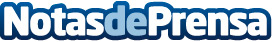 Cimba: 5 nuevas grandes marcas se suman a la App de descuentosCimba, la app de descuentos, ofertas y novedades de tus marcas favoritas sigue creciendo y consolidándose. En el último mes, cinco de las grandes marcas de referencia en España se han sumado al primer canal de marketing exclusivamente móvil. En esta ocasión, Lizarrán, Leroy Merlin, Pikolinos, Yves Rocher y Clínica Baviera han apostado por Cimba.Datos de contacto:Juana LaraDirectora General+34 606 94 57 17Nota de prensa publicada en: https://www.notasdeprensa.es/cimba-5-nuevas-grandes-marcas-se-suman-a-la Categorias: E-Commerce Consumo Dispositivos móviles http://www.notasdeprensa.es